 Estado do Rio Grande do Sul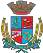 Câmara de Vereadores de Getúlio VargasBoletim Informativo Nº. 014/2018Sessão Ordinária do dia 3 de maio de 2018, às 18h30min, realizada na sede do Poder Legislativo, na Sala das Sessões Engenheiro Firmino Girardello, sob a Presidência do Vereador Aquiles Pessoa da Silva, Secretariado pelo Vereador Vilmar Antonio Soccol, 1º Secretário, com presença dos Vereadores: Cleonice Teresinha Petroli Forlin, Deliane Assunção Ponzi, Dinarte Afonso Tagliari Farias, Domingo Borges de Oliveira, Eloi Nardi, Jeferson Wilian Karpinski e Paulo Cesar Borgmann.PROPOSIÇÕES EM PAUTAPedido de Providências n.º 009/18, de 27-04-2018 - Vereadora Deliane Assunção Ponzi - Solicita que seja feita uma limpeza nos tubos de escoamento de água pluvial na Rua Leonardo Noskoski, próximo ao número 60, bairro Consoladora.APROVADO POR UNANIMIDADEProjeto de Lei n.º 047/18, de 27-04-2018 - Executivo Municipal – Autoriza o Executivo Municipal firmar convênio com a Associação Beneficiente dos Receptores de Sangue de Erechim e dá outras providências.APROVADO POR UNANIMIDADEProjeto de Lei n.º 048/18, de 27-04-2018 - Executivo Municipal – Autoriza o Poder Executivo a prorrogar a contratação emergencial na Lei Municipal n.º 5.295/2017.APROVADO POR UNANIMIDADEProjeto de Lei n.º 049/18, de 27-04-2018 - Executivo Municipal – Altera redação do artigo 3.º e inclui dotação orçamentária na Lei Municipal n.º 5.256/2017 e altera redação da Cláusula Trigésima Segunda e inclui dotação orçamentária à minuta de Convênio anexo à Lei Municipal n.º 5.256/2017 que autorizou o Município a firmar Convênio com o Hospital São Roque.APROVADO POR UNANIMIDADECOMUNICADOS*O horário de atendimento ao público na Casa é das 8h30min às 11h30min e das 13h30min às 17h. *As Sessões Ordinárias do Poder Legislativo no mês de maio serão realizadas nos dias 17 e 24, às 18h30min, na Sala das Sessões Engenheiro Firmino Girardello, na Câmara de Vereadores. Participe!Para maiores informações acesse:www.getuliovargas.rs.leg.brGetúlio Vargas, 9 de maio de 2018Aquiles Pessoa da SilvaPresidência